Code Book for Video data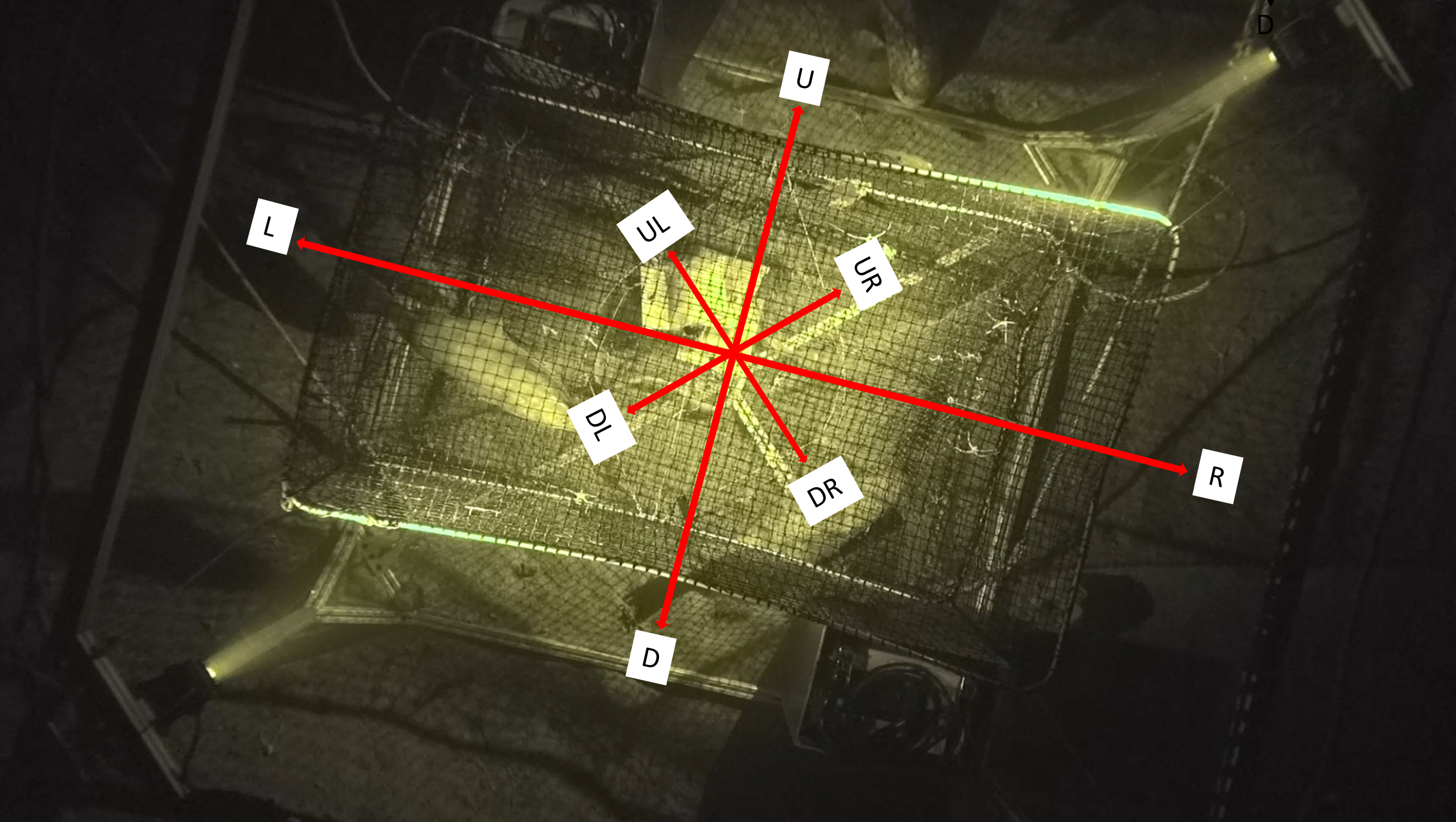 VariablesCode Description Current directionUapproached from upper side of potandULapproached from upper left corner of potApproach directionURapproached from upper right corner of potDapproached from lower side of potDLapproached from lower left cornerDRapproached from lower right cornerLapproached from left (in line with left entrance)R approached from right (in line with right entrance)Approach direction relative to currentusUpstream - Fish approach within 90°, travelling against the currentdsDownstream - Fish approach within 90°, travelling with the current ccCross current - Any approach not considered us or ds